サンライフ防府短期講座人物デッサン教室～バレーリーナーを描きます～日時　　2022年7月31日（日）　　　　　　　10：00～11：00（クロッキー）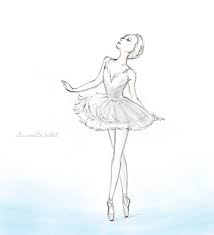 　　　　　　　11：00～15：00（固定ポーズ）　　　　　　　（12：00～13：00　休憩）場所　　サンライフ防府　研修室1・2定員　　12名対象　　どなたでも受講料　　￥1,300モデル料・雑費　　￥1,200講師　　原井輝明（宇部フロンティア大学短期学部准教授）持参するもの　　スケッチブック・筆記用具　※イーゼルをお持ちの方は持参してください。申込・受付　7/1（金）より受講料￥1300・モデル料￥1200を添えてサンライフ防府（☏25-0333）までお申し込み下さい。